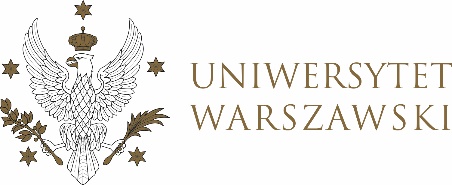 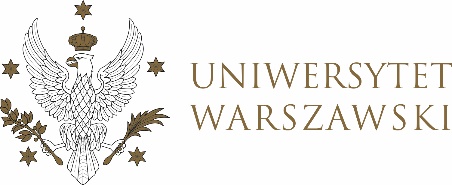 UCHWAŁA NR  14/2021RADY DYDAKTYCZNEJ DLA KIERUNKÓW STUDIÓW EUROPEISTYKA, EUROPEISTYKA – STUDIA EUROPEJSKIEz dnia 29 kwietnia 2021 r.w sprawie zasad rekrutacji na rok akademicki 2022/2023 na studia I stopnia na kierunku europeistyka dla profilu ogólnoakademickiegoNa podstawie § 68 ust. 2 Statutu Uniwersytetu Warszawskiego (Monitor UW
z 2019 r. poz. 190) oraz § 5 ust. 1 pt. 2 Regulaminu studiów na Uniwersytecie Warszawskim (Monitor UW z 2019 r. poz. 186) Rada Dydaktyczna postanawia, co następuje:§ 1	Rada Dydaktyczna proponuje zasady rekrutacji na studia I stopnia na kierunku europeistyka dla profilu ogólnoakademickiego na rok akademicki 2022/2023 zgodne z Załącznikami nr 1 oraz nr 2 do uchwały.§ 2Uchwała wchodzi w życie z dniem podjęcia.Przewodnicząca Rady Dydaktycznej: J.MiecznikowskaZałącznik nr 1z dnia 29.04.2021  do uchwały nr 14/2021 Rady Dydaktycznej dla kierunkówEuropeistyka, Europeistyka – studia europejskieFORMULARZ DO ZASAD REKRUTACJI 2022/2023Studia stacjonarne pierwszego stopniaKierunek studiów: europeistyka Poziom kształcenia: pierwszego stopniaProfil kształcenia: profil ogólnoakademickiForma studiów: stacjonarneCzas trwania: 3 lata1) Zasady kwalifikacji Próg kwalifikacji: 50 pkt. a) Kandydaci z maturą 2005-2022* Języki w kolumnie 3 i 4 muszą być różne.b) Kandydaci ze starą maturą* Języki w kolumnie 3 i 4 muszą być różne.c) Kandydaci z Maturą Międzynarodową (IB)* W przypadku braku języka polskiego; języki w kolumnach 1 i 3 muszą być różne** W kolumnie 4 kandydat nie może wskazać przedmiotów z kolumny 1 i 3.d) Kandydaci z Maturą Europejską (EB)* W przypadku braku języka polskiego; języki w kolumnach 1 i 3 muszą być różne;** W kolumnie 4 kandydat nie może wskazać przedmiotów z kolumny 1 i 3. e) Kandydaci z maturą zagraniczną * Języki w kolumnach 1 i 3 muszą być różne;** W kolumnie 4 kandydat nie może wskazać przedmiotów z kolumny 1 i 3.f) Dodatkowy egzamin wstępny (sprawdzający szczególne predyspozycje do studiowania na danym kierunku) Nie jest przewidziany.g) Sprawdzenie kompetencji językowych kandydatów Kandydaci z maturą zagraniczną  oraz kandydaci z maturą IB lub EB (nie dotyczy kandydatów z maturą IB lub EB, którzy mają na dyplomie wynik egzaminu z języka polskiego), zobowiązani są przedstawić honorowany przez Uniwersytet Warszawski dokument poświadczający znajomość języka polskiego, co najmniej na poziomie B2. Kandydaci, którzy nie legitymują się honorowanym przez Uniwersytet Warszawski dokumentem poświadczającym znajomość języka polskiego, przystępują do rozmowy sprawdzającej znajomość tego języka.  Rozmowa będzie dotyczyła aktualnych wydarzeń politycznych, społecznych 
i ekonomicznych.Podczas rozmowy kandydat może uzyskać maksymalnie 30 punktów w wyniku oceny:zasobu słownictwa – 0-10 pkt.poprawności gramatycznej wypowiedzi – 0-10 pkt.stylu, kompozycji wypowiedzi – 0-10 pkt.Próg kwalifikacji: 16 pkt.Punktacja za rozmowę sprawdzającą znajomość języka polskiego nie jest wliczana do punktacji końcowej.Załącznik nr 2z dnia 29.04.2021  do uchwały nr 14/2021 Rady Dydaktycznej dla kierunkówEuropeistyka, Europeistyka – studia europejskieFORMULARZ DO ZASAD PRZENIESIENIA Z INNYCH SZKÓŁ WYŻSZYCH 2022/2023Studia stacjonarne pierwszego stopnia / drugiego stopnia Kierunek studiów: europeistykaPoziom kształcenia: pierwszego stopnia Profil kształcenia: ogólnoakademicki Forma studiów: stacjonarneCzas trwania: 3 lata1) Zasady kwalifikacji na studia w trybie przeniesienia z innej uczelniPrzeniesienia odbywają się jedynie w ramach tego samego kierunku i poziomu kształcenia. Przyjęcia w trybie przeniesienia odbywają się zgodnie z harmonogramem.Kandydat zobowiązany jest dostarczyć następujące dokumenty:umotywowany wniosek o przeniesienie z dokładnym adresem do korespondencji;zaświadczenie z dziekanatu macierzystej jednostki zawierające następujące informacje:potwierdzenie posiadania przez kandydata praw studenckich,liczba zaliczonych etapów (semestrów) studiów ze wskazaniem ich kierunku,średnia wszystkich ocen uzyskanych w trakcie dotychczasowego toku studiów,poziom i forma odbywanych studiów;wykaz przedmiotów zaliczonych (nazwa przedmiotu, liczba godzin, oceny, punkty ECTS) potwierdzony przez macierzystą jednostkę z adnotacją o stosowanej w uczelni skali ocen;podpisane przez dziekana (dyrektora) macierzystej jednostki zaświadczenie, że student wypełnił wszystkie obowiązki wynikające z przepisów obowiązujących w jego macierzystej jednostce (nie zalega z żadnymi zaliczeniami i płatnościami).Złożenie niekompletnej dokumentacji skutkuje decyzją negatywną.Decyzja o przeniesieniu w ramach określonego limitu miejsc jest podejmowana na podstawie złożonych dokumentów oraz z uwzględnieniem:kryteriów formalnych określonych w regulaminie studiów oraz w zasadach kwalifikacji na studia w trybie przeniesienia,średniej ocen kandydata z dotychczasowego toku studiów.W przypadku większej liczby kandydatów tworzy się ranking osób na podstawie średniej z toku studiów.Podjęcie studiów w trybie przeniesienia jest uzależnione od zaliczenia różnic programowych wynikających z odmienności planów studiów. Liczba tych różnic nie może przekroczyć w skali roku 6 egzaminów, zaliczeń na ocenę i zaliczeń.
W szczególnie uzasadnionych przypadkach może zostać wyrażona zgoda na większą liczbę różnic programowych.2) Potwierdzenie kompetencji do odbywania studiów w języku polskim W zakresie potwierdzenia kompetencji językowych kandydatów do studiowania w języku, w którym są prowadzone studia, obowiązują ogólne zasady określone w uchwale rekrutacyjnej Senatu UW na rok akademicki 2022/2023. Kandydaci z maturą zagraniczną  oraz kandydaci z maturą IB lub EB (nie dotyczy kandydatów z maturą IB lub EB, którzy mają na dyplomie wynik egzaminu z języka polskiego), zobowiązani są przedstawić honorowany przez Uniwersytet Warszawski dokument poświadczający znajomość języka polskiego, co najmniej na poziomie B2. Kandydaci, którzy nie legitymują się honorowanym przez Uniwersytet Warszawski dokumentem poświadczającym znajomość języka polskiego, przystępują do rozmowy sprawdzającej znajomość tego języka. Rozmowa będzie dotyczyła aktualnych wydarzeń politycznych, społecznych 
i ekonomicznych.Podczas rozmowy kandydat może uzyskać maksymalnie 30 punktów w wyniku oceny:zasobu słownictwa – 0-10 pkt.poprawności gramatycznej wypowiedzi – 0-10 pkt.stylu, kompozycji wypowiedzi – 0-10 pkt.Próg kwalifikacji: 16 pkt.Punktacja za rozmowę sprawdzającą znajomość języka polskiego nie jest wliczana do punktacji końcowej.Przedmiot wymaganyJęzyk polskiP. podstawowy x 0,6alboP. rozszerzony x 1 Przedmiot wymaganyMatematykaP. podstawowy x 0,6alboP. rozszerzony x 1 Przedmiot wymaganyJeden język obcy do wyboru z:j. angielski, j. francuski, j. niemiecki, j. włoski,  j. hiszpański, j. rosyjski, j. portugalski, j. słowacki, j. szwedzkiP. podstawowy x 0,6alboP. rozszerzony x 1 Przedmiot  wymaganyJeden przedmiot do wyboru z:język obcy nowożytny*, historia, wiedza o społeczeństwie, geografia, filozofia,język łaciński i kultura antyczna,biologia, chemia,fizyka i astronomia/fizyka, informatykaP. rozszerzony x 1 waga = 25% waga = 20%waga = 20%waga = 35%Przedmiot wymaganyJęzyk polskiP. podstawowy x 0,6alboP. rozszerzony x 1 albo brak poziomu x 0,8Przedmiot wymaganyMatematykaP. podstawowy x 0,6alboP. rozszerzony x 1 albo brak poziomu x 0,8 Przedmiot wymaganyJeden język obcy do wyboru z:j. angielski, j. francuski, j. niemiecki, j. włoski,  j. hiszpański, j. rosyjskiP. podstawowy x 0,6alboP. rozszerzony x 1 albo brak poziomu x 0,8Przedmiot  wymaganyJeden przedmiot do wyboru z:język obcy nowożytny*, historia, wiedza o społeczeństwie, geografia, filozofia,język łaciński i kultura antyczna,biologia, chemia, fizyka, informatykaP. rozszerzony x 1albo brak poziomu x 0,8waga = 25% waga = 20%waga = 20%waga = 35%Przedmiot wymaganyJęzyk polskialbo język A*alboliterature and performance*P. niższy (SL) x 0,6alboP. wyższy (HL) x 1 Przedmiot wymaganyMatematykaP. niższy (SL) x 0,6alboP. wyższy (HL) x 1 Przedmiot wymaganyJęzyk obcy nowożytnyP. niższy (SL) x 0,6alboP. wyższy (HL) x 1 Przedmiot wymaganyJeden przedmiot** do wyboru z: język obcy nowożytny, historia, zarządzanie, ekonomia, psychologia, antropologia, polityka,geografia,filozofia,łacina, biologia, chemia, fizyka, informatykaP. wyższy (HL) x 1 waga = 25%waga = 20%waga = 20%waga = 35%Przedmiot wymaganyJęzyk polskialbo język L1*P. podstawowy x 0,6alboP. rozszerzony x 1 Przedmiot wymaganyMatematykaP. podstawowy x 0,6alboP. rozszerzony x 1 Przedmiot wymaganyJęzyk obcy nowożytnyP. podstawowy x 0,6alboP. rozszerzony x 1 Przedmiot wymaganyJeden przedmiot** do wyboru z: język obcy nowożytny,historia, ekonomia, geografia, filozofia, łacina, biologia, chemia, fizyka, informatyka,socjologiaP. rozszerzony x 1waga = 25%waga = 20%waga = 20%waga = 35%Przedmiot wymaganyJęzyk polski albo język oryginalny matury*Przedmiot wymaganyMatematykaPrzedmiot wymaganyJęzyk obcy nowożytnyPrzedmiot wymaganyJeden przedmiot** do wyboru z: język obcy nowożytny, historia, zarządzanie, ekonomia, psychologia, antropologia, polityka, geografia, filozofia,łacina, biologia, chemia, fizyka, informatyka,socjologiawaga =  25%waga = 20%waga = 20%waga = 35%